S.C. Formazione, Accreditamento ECM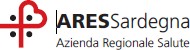 Modulo Richiesta di partecipazione ai Progetti Formativi“Cadute negli anziani: criticità legate alla perdita della capacità motoria”27 novembre 2023Compilare con carattere stampatello maiuscolo Le domande incomplete non saranno accettateAl Direttore SC Formazione   Accreditamento ECMIl/La Sottoscritta/oCognome	 	   Nome	 	Luogo di nascita	 	   Data di nascita    	Codice Fiscale Indirizzo di Residenza 	  CAP	Città	 	Telefono	Cellulare	e-mail    	Professione	Eventuale Disciplina ECM   	Dipendente del Servizio Sanitario Regionale	SI 	NO  SEZIONE DA COMPILARE SOLO DAI DIPENDENTI DEL SERVIZIO SANITARIO REGIONALEDipendente a tempo Indeterminato/Determinato     	 Numero di matricola (reperibile sulla busta paga)         	 Azienda Sanitaria Regionale di appartenenza     	                                                                                                                                                 In servizio presso U.O./Servizio       	 Sede di lavoro      	CHIEDEdi partecipare al Progetto Formativo:TITOLO                             Cadute negli anziani: criticità legate alla perdita della capacità motoria SEDE DI SVOLGIMENTO:   c/o l’ Aula Magna dell’Ospedale Giovanni Paolo II – Olbia 27 novembre  ORE 8:30 - 13:00Data ______________________	Firma	 	Firma del Coordinatore dell’U.O. (per il personale dipendente del comparto)    	Firma del Direttore di Struttura (per il personale dipendente)	 	Autorizzo il trattamento dei dati personali ai sensi del D.Lgs. 196/2003 e successive modificazioni e integrazioni. I dati trattati possono essere trasmessi al Ministero della Salute e/o alla Regione Sardegna per le finalità relative all’assegnazione dei crediti formativi.Firma per consenso  	